Miramichi Rural School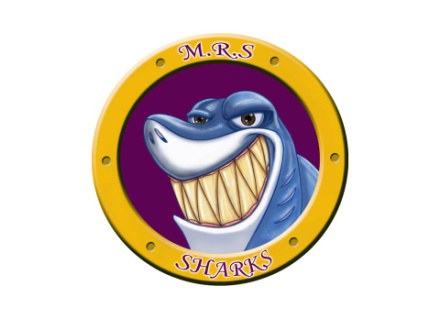 7366 Route 117Miramichi Bay, NB E1N 5L7Phone:  (506) 228-2000     Fax: (506)228-2001Principal:  Miss Zoella VienneauSchool Supplies for Gr 4-5 Intensive French 2023-2024Your child(ren)will also have a locker to store their belongings.  A lock is not necessary. Staples Better Binder, 1 ½” Red 1 inch binder navy blue for Writing (Dollar Store) 4 packages of Write-On Plain Tab Dividers (Dollar Store)1 pair of scissors 2  glue sticks 40 g1 package of loose-leaf (200 sheets)5 packages of #2 HB pencils (10 pack) 1 package of Crayola Colored pencil  (24 pack) 1 package of coloured markers1 Acrylic Ruler (12”/30cm) 2 White Vinyl Erasers 2 pencil cases (1 for pencils and 1 for coloring pencils/markers)2 boxes of Kleenex (Keep in locker)1 basic calculator 2  packages of Clear Page Protectors (Dollar Store)1  pencil sharpener 2  highlighters 2 Hilroy Exercise Book, 7mm Ruled with 3 Hold Punch, 80 pages3 packages of  Hilroy Exercise Book, 10 7/8 x 8 3/8, Assorted,(4pack)  1  headphones 3  Black Sharpie Fine Permanent Markers1  Hilroy Exercise Book ½ plain , ½ ruled, 9 1/8 x 7 1/8, 72 pages (Yellow) (Staples)3 dry erase markers1 pair of non marking sneakers for Phys.Ed**Please note, school supplies will need to be replenished throughout the year such as pencils, erasers, glue, scissors, and ruler.  ***Also, check out our school’s web page for the school supply list should you lose the paper copy:  http://miramichirural.nbed.nb.ca.